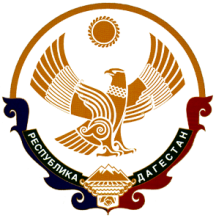 РЕСПУБЛИКА ДАГЕСТАНМУНИЦИПАЛЬНОЕ ОБРАЗОВАНИЕ «КАЗБЕКОВСКИЙ РАЙОН»МУНИЦИПАЛЬНОЕ КАЗЕННОЕ ОБЩЕОБРАЗОВАТЕЛЬНОЕ УЧРЕЖДЕНИЕ«Гимназия Культуры мира» им. Нуцалова К.Г.368144,  с. Гуни 									ПРИКАЗ«    »  сентябрь  2021 г.                                                                                     №На основании плана МКОУ «Гимназии Культуры мира» им. Нуцалова К.Г, с целью совершенствования системы воспитания детей в гимназии, создания условий для самоопределения и социализации детей на основе социокультурных, духовно-нравственных ценностей и принятых в обществе правил и норм поведения ПРИКАЗЫВАЮ:      1. Провести с 1 по 15октября 2021 г. диагностику уровня воспитанности  обучающихся 1-11 классов;3. Анализ результатов диагностики представить Заместителю директора по ВР.4.   Ответственными за проведения диагностики уровня воспитанности учащихся назначить психологов гимназии:Шайхова З.Г.Ахмедова А.ГКонтроль за исполнением приказа возложить на зам.дир по ВР Зубайриева Г.А.С приказом ознакомлены:Ахмедова А.Г______________Шайхова З.Г. ______________    Зубайриев Г.А._____________Директор гимназии:                                  Нуцалов Р.Г.О диагностике уровня воспитанности  обучающихся 1 - 11 гимназии.